08:30Ontvangst09:00Aanvang, opening09:15Nieuwe ontwikkelingen in de Keel-, Neus-, en Oorheelkunde.
dr. R. Hofman, KNO-arts
10:00Nieuwe ontwikkelingen in de Endocrinologie 
prof. B.H.R. Wolffenbuttel, hoogleraar Endocrinologie
10:45Pauze11:00Nieuwe ontwikkelingen in de Oogheelkunde 
dr. R.P.H.M. Müskens, oogarts
11:45Nieuwe ontwikkelingen in de Urologie
uroloog, UMCG
12:20Lunch13:20Nieuwe ontwikkelingen in de Arbeidsdermatologie. 
dr. M.L.A. Schuttelaar, dermatoloog
14:05Nieuwe ontwikkelingen in de Microbiologie. 
dr. J.F.L. Weel, arts-microbioloog
14:40Pauze15:00Eerste ronde parallelsessies16:00Tweede ronde parallelsessies17:00Afsluiting met borrel en hapjesA. Dermatologie in de praktijk.G.L.E Romeijn, verpleegkundig consulent eczeem UMCG, dr. Schuttelaar, dermatoloogB. AudiologieS.N. Hoekman, Msc., klinisch fysicus-audioloog PentoC. KaakchirurgieJ. Kraeima, Msc., technisch geneeskundige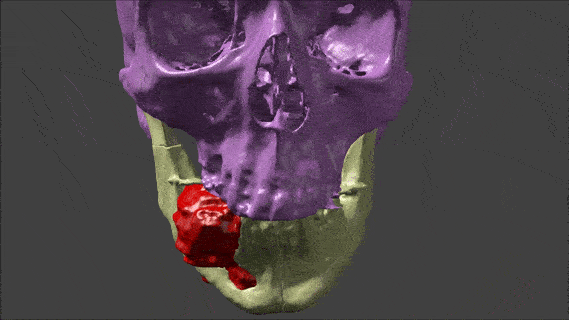 D. Voedingprof. dr. G.J. Navis, internist UMCGE. Sportgeneeskundedrs. H.J.P.A. du Bois, sportarts